Supplementary resultElectrochemical sensing and photo-catalytic degradation of Methylene Blue (MB) dye by Cobalt-beta Hydroxy benzoate complexSangeethaSa, Dr.KrishnamurthyGa* and Dr.M.Srinidhi Raghavan ba, Department of Studies in Chemistry, Central College Campus, Bangalore University, Bangalore-560 001, India.bCentre for Nanoscience and Engineering, Indian Institute of Science, Bangalore-560012, India. S1. NMR analysis of Co-bhb complex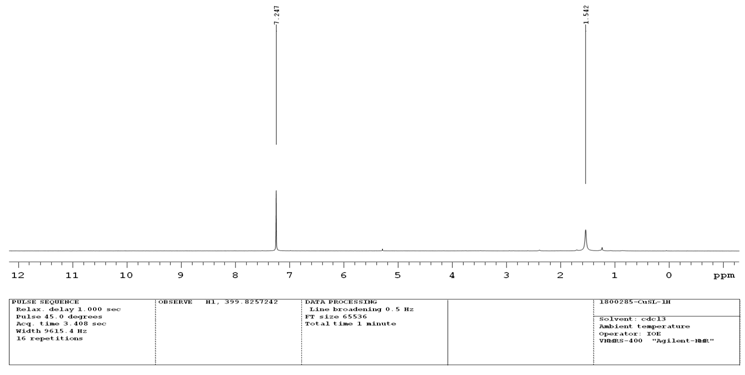 S2.Mass Analysis of Co-bhb complex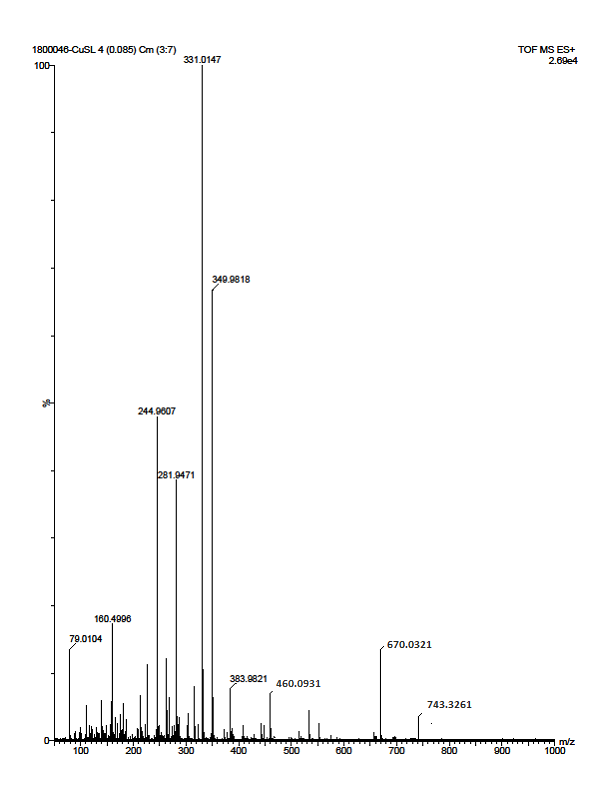 